American Society of Crime Laboratory Directors, Inc.®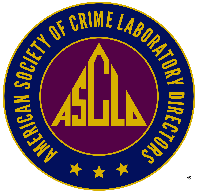 Application for Regular MembershipSponsor FormTo whom it may concern:____________________________ , who has applied for Regular Membership in the American Society of Crime Laboratory Directors, Inc., is known to me, and I have certain knowledge that (s)he is currently employed as a Forensic Science practitioner. I endorse the application without reservation, and believe that, if accepted into membership, (s)he will be a credit to the corporation.**Please send completed sponsor form to: Office@ASCLD.ORG Note to SponsorsA more extensive endorsement of the applicant may be made by appending a letter of recommendation to this page. The form letter below, however, is sufficient for the purpose of the ASCLD, Inc. bylaws. Please sign it, in addition to any further endorsement you may wish to make.How long have you known the applicant?To your knowledge, is/has the applicant:To your knowledge, is/has the applicant:Currently engaged in forensics? YES			 NOOf good character? YES			 NOEver censured for unethical conduct? YES			 NOSponsor’s Printed NameSponsor’s SignatureDate Signed